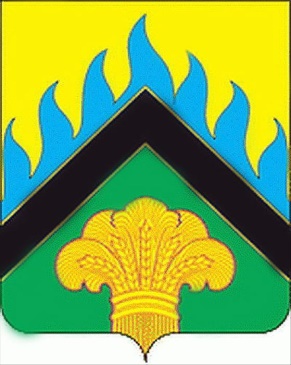 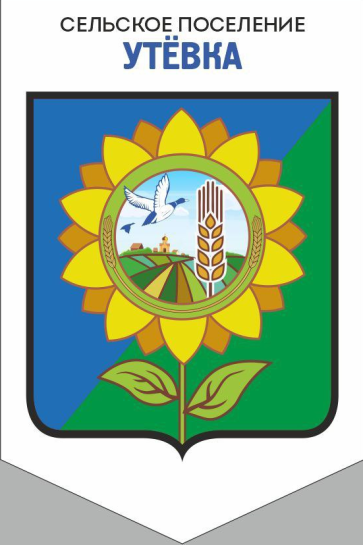 Стратегиясоциально-экономического развитиясельского поселения Утевка муниципального района Нефтегорский Самарской области на период до 2030 года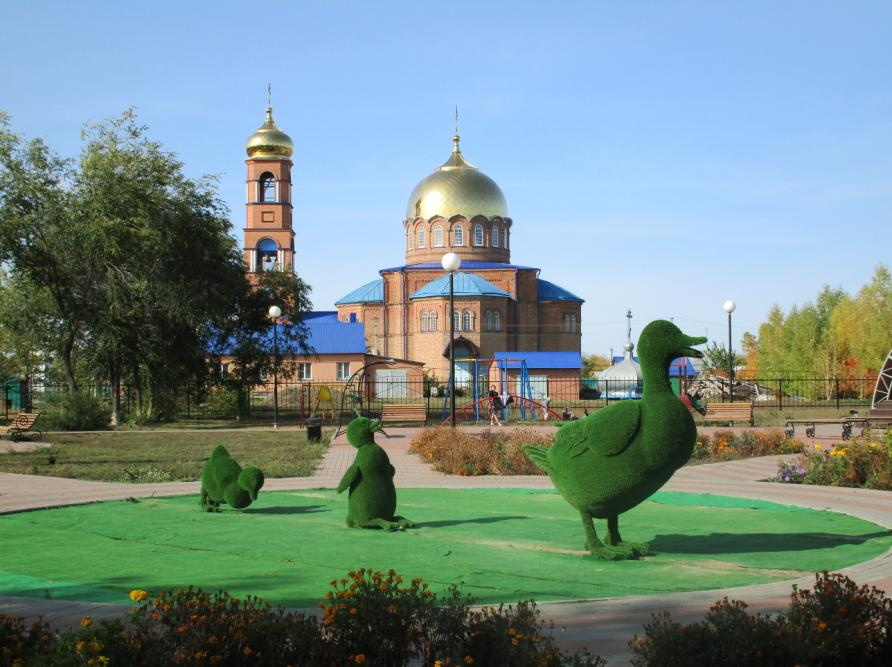 2022 годсельское поселение Утевка муниципальный район НефтегорскийСамарская областьКраткая характеристика сельского поселения УтевкаСельское поселение Утевка расположено в центральной части муниципального  района Нефтегорский, в левобережье реки Самара. Месторасположение поселения в целом является выгодным, прежде всего в отношении транспортной доступности, что позволяет значительно расширить возможности ведения хозяйственной деятельности, налаживания экономических связей как внутри района, так и за его пределами. Сельское поселение находится на расстоянии 32 км. от районного центра г.Нефтегорск и на расстоянии 76 км. от областного центра г.Самара. Расстояние до ближайшей станции в с.Богатое – 41 км. В 7 км. от с.Утевка проходит федеральная трасса М5 «Урал».  Село Утевка было основано в 1792 году в результате переселения государственных и удельных крестьян, переселившихся из центральных губерний России. Название села произошло от фамилии одного их первых переселенцев Утовкина.Законом Самарской области от 25.02.2005 №54-ГД «Об образовании городского и сельских поселений в пределах муниципального района Нефтегорский Самарской области, наделении их соответствующим статусом и установлении их границ» на территории муниципального района Нефтегорский Самарской области образовано 8 сельских поселений, одним из которых является сельское поселение Утевка, включающее село Утевка, село Трофимовка, поселок Каменный Дол, поселок Песчаный Дол с административным центром в селе Утевка. 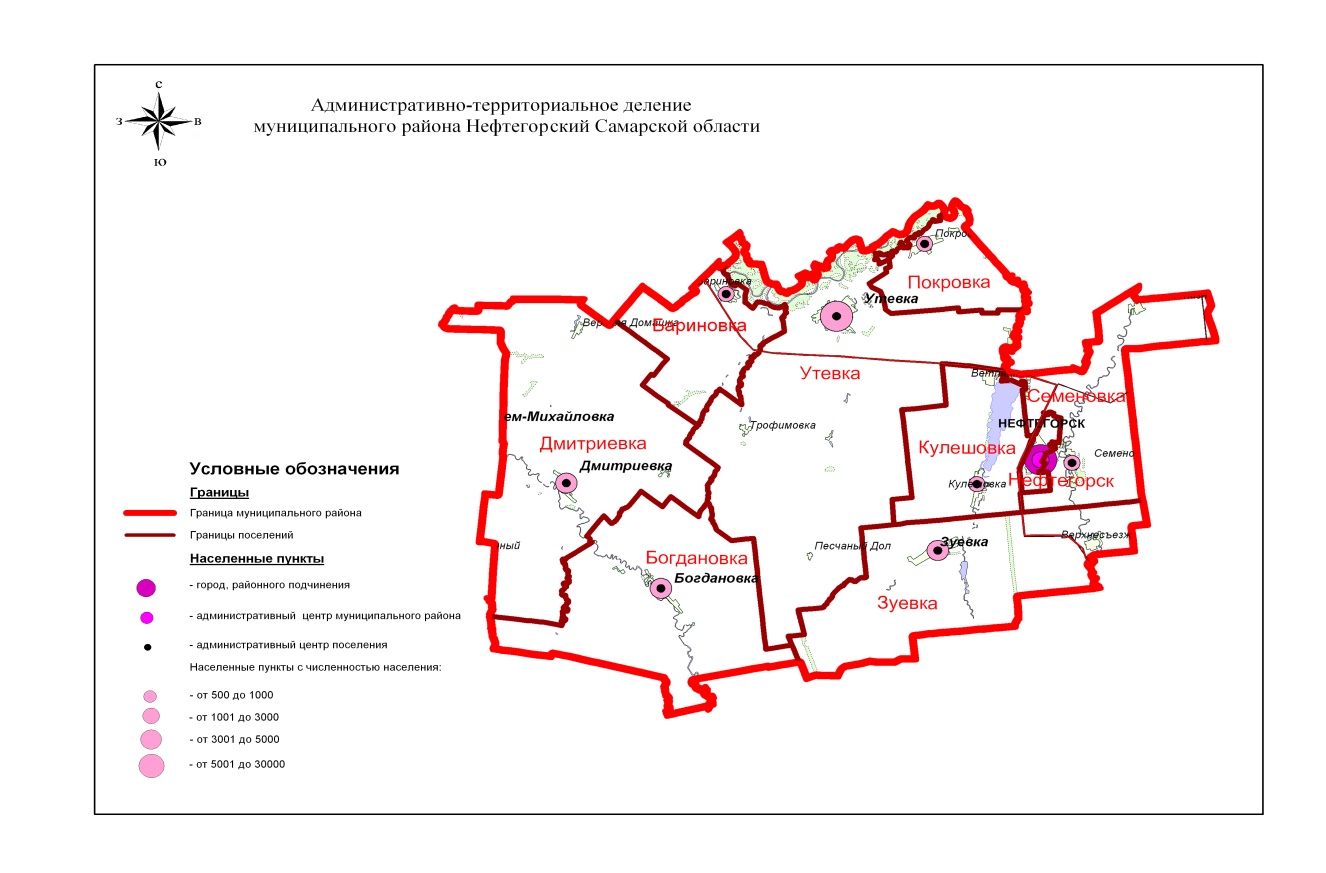 Сельское поселение Утевка - самое большое из поселений Нефтегорского района, площадь его территории составляет 37,667 тыс.га.Баланс земель различных категорий в границах сельского поселения УтёвкаПо данным Всероссийской переписи населения 2021 года численность населения в сельском поселении Утевка составляет 6170 чел., из них в селе Утевка проживает 5677 чел.Сельское поселение Утевка имеет развитую социальную инфраструктуру. В с.Утевка функционирует отделение ГБУЗ СО «Нефтегорская центральная районная больница», в с.Трофимовка, пос.Песчаный Дол, пос.Каменный Дол - фельдшерско-акушерские пункты. В сельском поселении Утевка находятся общеобразовательная школа, вместимостью 960 мест, детское дошкольное учреждение «Чайка», вместимостью 256 мест. В детской школе искусств с.Утевка обучаются 170 детей не только из с.Утевка, но из близлежащих сельских населенных пунктов.В с.Утевка расположен ДК «МИР» на 400 мест, библиотека. В 2022 году проводится капитальный ремонт здания. В с.Трофимовка и пос.Песчаный Дол также имеются сельские клубы на 60 и 30 мест соответственно.Спортивная инфраструктура состоит из стадиона, площадью 20,3 тыс.м2,  3-х спортивных площадок, 2-х спортивных залов.  В 2022 году открыта специализированная площадка Центр тестирования ГТО в с.Утевка, площадью  442 м2.В с.Утевка расположен объект культурного наследия регионального значения «Троицкая церковь», известный благодаря своей росписи и иконам, выполненным уникальным живописцем без рук и без ног Григорием Николаевичем Журавлевым. Посещение храма является частью туристического маршрута «Утёвка – родина художника Г.Н. Журавлёва».Протяженность автомобильных дорог местного значения составляет 153 км., из них 35,8 км. с твердым покрытием. Общая площадь жилищного фонда в сельском поселении Утёвка составляет 114 тыс.м2. Ввод жилья за 2021 год составил 3,3 тыс.м2, в том числе введен в эксплуатацию 3-х этажный 12-тиквартирный жилой дом в с.Утевка,  площадью 597,6 м2. В новом доме были приобретены 8 квартир для переселения граждан из аварийного дома по ул. Проживина № 11, переселено 33 человека, площадь расселения составила 385,2 м2. В настоящее время аварийный фонд отсутствует.100% социально - жилищного фонда оборудовано централизованным водоснабжением, газоснабжением, электроснабжением. Объекты социальной сферы обеспечены централизованным теплоснабжением. Централизованное водоотведение на территории отсутствует.Все населенные пункты телефонизированы, обеспечены 100%-м покрытием  сетями 3G (за исключением пос.Каменный Дол). В сельском поселении Утевка обеспечен 100% охват населения цифровым телевизионным вещанием. Сельское поселение Утевка характеризуется развитой общественно-деловой сферой. На территории осуществляют деятельность 36 объектов розничной торговли, 3 кафе на 150 мест, 5 торговых павильонов, 3 аптеки, 17 объектов бытового обслуживания населения.Экономический потенциал представлен следующими хозяйствующими субъектами:ООО «НИВА», начало свою деятельность 11 августа 2009 г. Основным видом деятельности является производство нерафинированного, рафинированного подсолнечного масла и  шрота подсолнечного. ООО «Нива» входит в тройку крупнейших производителей подсолнечного масла в Самарской области, занимая второе место после ЗАО «Самараагропромпереработка» (ГК РУСАГРО), и поставляет продукцию в десятки регионов РФ, а также в ближнее и дальнее зарубежье.На текущий момент производственные мощности предприятия позволяют перерабатывать 650 тонн семян подсолнечника ежедневно. На предприятии занято 228 человек. Объем производства за 2021 год составил 5 млрд.руб., сумма налогов - 251,8 млн.руб., объем инвестиций - 307,8 млн.руб.ООО «Утевское масло», создано в 2015 г., победитель Всероссийского конкурса «100 лучших товаров». Это семейное микропредприятие полного цикла по производству нерафинированного подсолнечного масла. Объем производства за 2021 год составил более 25 млн.руб., численность работников – 5 чел.ООО «Утес-2», специализируется на выращивании сельскохозяйственных культур. Объем производства за 2021 год составил 56,2 млн.руб., численность работающих – 24 чел.ИП Глава КФХ Зуев В.В., сельскохозяйственное производство. Объем производства составляет 76,6 млн.руб., численность работников – 23 чел.ООО «Афина», производство мебели для ванных комнат. Мебельная фабрика - стабильно развивающееся предприятие на рынке сантехники и мебели для ванных комнат, экспортер. На предприятии занято 10 чел., выручка за 2021 год составила около 30 млн.руб.ООО «Полимер», производство лакокрасочной продукции. Объем производства – 184 млн.руб., численность работников – 43 чел.иные организации и индивидуальные предприниматели.Стратегические цели  социально-экономического развития сельского поселения УтевкаСтратегическими целями социально-экономического развития сельского поселения Утевка является улучшение качества жизни населения, обеспечение экономического роста и туристической привлекательности территории.Реализация стратегических целей развития в сельском поселении Утевка будет способствовать достижению следующих результатов:повышение комфортности проживания населения и уровня благоустройства территории;формирование инвестиционного имиджа и туристской привлекательности;обеспечение высоких показателей качества жизни населения.Стратегические проекты социально-экономического развития сельского поселения Утевка на период до 2030 годаРеставрация объекта культурного наследия регионального значения «Троицкая церковь»Село Утевка знаменито Храмом Святой Троицы, ставшим известным благодаря своей росписи и иконам, выполненным уникальным живописцем без рук и без ног Григорием Николаевичем Журавлевым.  Часть росписей Журавлева в храме сохранилась до наших дней. Для сохранения объекта культурного и духовного наследия необходимо проведение реставрационных работ, которые начаты в 2021 году.   На данные цели из федерального бюджета выделено 31 млн. руб. В следующем году работы будут продолжены. Министерством культуры РФ заключен государственный контракт на сумму 13,9 млн.руб. для выполнения работ по устройству теплого пола, установке пожарной и охранной сигнализации, ремонту систем отопления, электроснабжения. Средства выделены при содействии депутата Госдумы РФ от Самарской области Александра Хинштейна, благодаря которому объект был включен в партийный проект «Единой России» «Историческая память». Следующий этап — художественная реставрация росписи. Проектирование и строительство культурно-выставочного центра им.Г.Журавлева с благоустройством прилегающей территорииКультурный центр будет способствовать привлечению туристических потоков и паломников на территорию района, приобщению молодого поколения к культурному и духовному наследию. Образ культурно-выставочного центра призван объединить в себе историческое наследие и достижения современности. Проектом предусматривается также благоустройство прилегающей территории детского парка, обустройство подъездной автомобильной дороги, пешеходной зоны.Концепция проекта предусматривает изготовление мемориальной таблички на дом, где жила семья иконописца Г.Журавлева (ныне ул.Самарская, 18); организацию парковки по ул. Самарская; создание арт - объектов на территории культурного центра, в том числе арт - объекта и памятной доски о том, что на данной территории в период с 1942г. по 1944 г. в здании школы находилась школа подготовки военных летчиков.Присвоение части территории сельского поселения Утевка исторического статуса  Первые упоминания о селе Утёвка в официальных архивных документах встречаются с 1792 года.В с.Утевке расположены исторические здания XIX века:дом зажиточных крестьян Исакиных (ул.Красная площадь);дом земского врача Дроздова Н.В. (ул.Красная площадь);здание казначейства (ул.Крестьянская);здание Приказа (ул.Крестьянская);трактир Пирожкова (ул.Комсомольская);здание редакции газеты «Сталинский Луч» (ул.Красная площадь).В Утевке расположен знаменитый нерукотворными иконами памятник архитектуры XIX века - Храм в честь Пресвятой Троицы, включенный в список объектов культурного наследия регионального значения (Приказ УГООКН от 11.08.2021 № 104). В перечень выявленных объектов культурного наследия Самарской области включен объект «Золотой Молоканский конец (комплекс)» ХIХ в. (Распоряжение Главы АСО от 06.05.1993 № 426-р). В перечень выявленных объектов археологического наследия Самарской области входят курганные могильники каменного и железного веков, расположенные на территории сельского поселения Утевка.Получение статуса исторического поселения и участие во Всероссийском конкурсе лучших проектов создания комфортной городской среды в малых городах и исторических поселениях предполагает комплексное обновление территории с сохранением всех элементов историко-культурного наследия, реконструкцию инженерной инфраструктуры, комплексное благоустройство.Проектирование и строительство детской школы искусств в с.УтевкаМБУ ДО «Детская школа искусств села Утевка» основана в 1978 году. Учреждение эффективно взаимодействует с общеобразовательными учреждениями, организациями культуры, общественными организациями и объединениями в целях реализации образовательных и социокультурных проектов, ежегодно повышает уровень и объем культурно-просветительской работы с населением.  В детской школе искусств обучаются 170 детей не только из с.Утевка,  но из близлежащих населенных пунктов: Покровки, Бариновки, Максимовки, Подьем-Михайловки. В учреждении работают 10 преподавателей, из них 5 аттестованы на высшую категорию. Все отделения работают по предпрофессиональным общеобразовательным программам. В школе созданы несколько детских творческих коллективов, три из них носят звание «Образцовый». Все детские коллективы ведут яркую и интенсивную концертную и выставочную деятельность, проводят сольные концерты коллективов. Учреждение активно участвует в различных грантовых конкурсах, является участником Всероссийского конкурса «Лучшая школа искусств России». В 2021 году ДШИ с.Утевка приняла участие в конкурсе президентских грантов на реализацию проектов в области культуры, искусства и креативных индустрий. Проект «Сохраним музыку русской души» стал победителем конкурса. На полученные средства были закуплены дорогостоящие концертные инструменты для оркестра (концертные баяны, гусли, балалайки и домры). В настоящее время образовательный процесс организован в помещениях многоквартирного жилого дома, расположенного по адресу: с.Утевка, ул. Чапаевская, д. 51, площадью 384 кв.м. Строительство нового современного здания ДШИ на 250 мест позволит полностью обеспечить нормативную потребность в объектах дополнительного образования, создать комфортные условия для образовательного процесса.Проектирование и реконструкция «Центра народных ремесел» и  благоустройство озера Приказное в с.УтевкаЦентр народных ремесел располагается в здании XIX века (бывшее здание казначейства), представляет историческую ценность. В разное время здесь располагались сберкасса, аптека. В настоящее время в стенах Центра ремёсел «Утёвочка» занимаются рукоделием как взрослые, так и юные утёвцы. Перечень необходимых работ:замена инженерных системы (перевод на газовое отопление, электроснабжение, водоснабжение, устройство канализации);организация автомобильной парковки;изготовление художественной изгороди территории;установка арт-объектов для работы с посетителями;приобретение специализированного оборудования (гончарный круг, муфельная печь для обжига, ткацкий станок и др.). укрепление штата сотрудников квалифицированными кадрами.Дальнейшее развитие Центра ремесел будет способствовать сохранению народных ремесел и промыслов народностей, населяющих с.Утевка и Нефтегорский район.В непосредственной близости к Центру ремесел расположено озеро Приказное – историческое место для жителей села. На берегах этого озера селились первые жители Утевки. В прошлом глубоководное озеро пополнялось за счет естественных родников, весенних стоков талых вод и разлива реки Самарки. На озере Приказное гнездилось множество водоплавающей птицы: гуси, утки, лебеди. В озере водились караси, сомы, лини, язи, судаки, налимы. Берега озера Приказное были излюбленным местом отдыха жителей и гостей села Утёвка, на которых проводились всеми любимые массовые мероприятия: «День села», «Проводы русской зимы», «Юношеская Зарница», «Утевская лыжня» и другие. В последние 10 лет из-за засушливой погоды озеро обильно заросло болотистой растительностью, глубинные родники и ключи покрылись толстым слоем ила. Озеро превращалось в болото и в 2020 году полностью высохло. Жители села инициировали участие в Губернаторском проекте «СОдействие» с проектом «Живи, родник, живи». Дно озера было расчищено до материкового состояния от иловых отложений, густорастущих порослей камыша, болотистой растительности, дикорастущего кустарника и мелколесья, захватившего обмелевшие части озера. В рамках государственной программы «Комплексное развитие сельских территорий Самарской области на 2020-2025 годы» выполнено благоустройство береговой зоны с устройством освещения, тротуара, небольшого пирса. Дальнейшее благоустройство территории около озера Приказное предусматривает:создание пляжной зоны;создание парковой зоны (участок ул.Крестьянская от дома №15 до дома №31) с установкой МАФ, устройством цветников, посадкой деревьев и кустарников;устройство ограждения парковой зоны в едином стиле с Центром  ремесел;создание арт-объекта «Утевка-граница степи и лесостепи» (направления сторон);дальнейшее обустройство «Дорожки Здоровья» МАФ;создание экологической тропы с устройством рыболовной площадки и места для кормления водоплавающей птицы, с установкой арт-объектов (цапля, пара лебедей, утка с утятами, карась и т.п.).Определение и развитие туристической привлекательности и продвижение туристических маршрутовПривлекательность территории Утёвки для туристов определяет прежде всего наличие феномена – Г.Н.Журавлева, художника-иконописца без рук и ног, который писал иконы и портреты, зажав кисть зубами. Туристический маршрут «Утёвка - родина художника Г.Н.Журавлёва» - маршрут выходного дня, стабильно посещают все социальные  и возрастные группы населения Самарской области и не только. Необходимо оснащение туристического маршрута арт-объектами, памятными досками, указателями, техническими средствами работы с посетителями. Развитие маршрута «Пешком по Утевке».Разработка и оснащение нового туристического маршрута «Утевское Семиозерье».Проект «Жилье по найму» - создание картотеки  для туристов и паломников.Проект «Исторические здания» - обозначение объектов исторических зданий 19 века:дом Исакиных (ул.Красная площадь);дом земского врача Дроздова Н.В. (ул.Красная площадь);здание казначейства (ул.Крестьянская);здание Приказа (ул.Крестьянская);трактир Пирожкова (ул.Комсомольская);здание редакции газеты «Сталинский Луч» (ул.Красная площадь).Проект «Было, но нельзя увидеть» - обозначение  территорий, на которых находились важные в разное время объекты (старая школа на ул.Первомайская; аэродром у старой больницы; место формирования Чапаевской дивизии (ул.Набережная); церковь в честь святого Дмитрия Солунского; предприятия (промкомбинат (у стадиона); маслозавод Базарная площадь; «Керосинка» на территории РайПО у озера Круглое); старые названия речек, на которых образовалось село.Проект «Утевка-территория курганов» - обозначение основных мест раскопок древних курганов каменного и железного веков арт-объектами с краткой информацией.Проект «Память поколений» - создание мемориальной комнаты, посвященной памяти врачей, начиная от земского врача до современности.Разработка и продвижение бренда туристических маршрутовЭтапы разработки бренда:1. Стратегия и позиционирование бренда2. Разработка названия (нейминг)3. Визуализация бренда4. Паспортизация стиля и бренда5. Аудит и внедрениеОрганизация и проведение ежегодного фестиваля «Утевский подсолнух», присвоение мероприятию регионального статуса«Утёвский подсолнух» - межмуниципальный фестиваль народной культуры и творчества, который ежегодно проводится в с.Утевка.Свежий мёд, халва, семечки – далеко не полный список фестивальной атрибутики. Символ праздника - подсолнух  - символизирует плодородие, единство народов, солнечный свет и духовное начало. Все значения этого символа переплелись на этом фестивале.Целью проведения фестиваля является сохранение обрядовой культуры и ее популяризация через самодеятельное художественное творчество культурного наследия народов, населяющих Самарскую область.Задачи проекта:повышение средствами культуры престижа и значимости роли тружеников села;установление и укрепление межнациональных и межмуниципальных культурных связей;выявление и поддержка талантов, ярких творческих коллективов;создание условий для творческой самореализации людей с ограниченными возможностями здоровья;развитие внутреннего событийного и социального туризма в Самарской области.Для дальнейшего развития и продвижения фестиваля предлагается перенос проведения фестиваля на территорию базы отдыха «Дружба». Проводится разработка новых направлений досуга гостей фестиваля, таких как:организация экскурсий по направлениям: Троицкий храм, Бариновская мельница, Утевское семиозерье;усиление качественного состава жюри; увеличение количества конкурсных площадок; разработка пиар-компании; построение программы двухдневного фестиваля с возможностью размещения гостей фестиваля.Обустройство памятников воинам-интернационалистам, морякам – подводникамПроект направлен на повышение патриотического воспитания молодежи, сохранение и увековечивание памяти о военнослужащих.Предусматривается благоустройство мемориального комплекса ветеранам войны в Афганистане и участникам военных конфликтов, воинам морякам - подводникам, пограничникам. Основными композициями мемориального комплекса будут выступать демилитаризованная военная техника и памятные плиты с наличием краткого исторического очерка о войне в Афганистане и воинской доблести погибших земляков. Будет устроено освещение и обустройство газонов.Реставрация Дома ИсакиныхДвухэтажный каменный дом зажиточных крестьян Исакиных располагался на Базарной площади (ныне – ул.Красная площадь, вблизи школы). В годы советской власти в разное время в нем размещались: школа, МТС, райком КПСС, детский сад.Здание частично сохранило свой исторический внешний облик и нуждается в реставрации.Реконструкция базы отдыха «Дружба»База отдыха «Дружба» (бывший детский летний лагерь) — туристический комплекс, расположенный в непосредственной близости  от с.Утевка, имеет подъездные пути. Местоположение базы — живописное место с богатым природным ландшафтом вблизи озер Лещевое и Осиновое.Земельный участок, площадью 5639 кв.м., сформирован, кадастровый номер 63:27:0401037:1, передан в постоянное бессрочное пользование МАУ «ЦФКС» муниципального района Нефтегорский.База отдыха обеспечена централизованным электроснабжением, в том числе уличным освещением, водоснабжением (скважина), теплоснабжением (автономный котел).Время работы — круглогодично; ориентация на разнообразную целевую аудиторию.Комплекс состоит из отремонтированного таунхауса, двух нежилых зданий 1983 года постройки, площадью 130,8 кв.м. и 101,5 кв.м., здания бывшей столовой 1988 года постройки, площадью 63,8 кв.м., отдельно стоящего модульного здания. Капитальные объекты недвижимости находятся в оперативном управлении МАУ «ЦФКС муниципального района Нефтегорский».На территории базы отдыха имеется несколько открытых беседок. Также перспективно построить спортивные площадки (баскетбольную, волейбольную, футбольную), летнюю сцену, беседки, обустроить шашлычный дворик, установить детскую площадку, водную горку для детей; предусмотреть возможность проката спортивного инвентаря (лыжи, коньки), снасти для рыбалки, лодки. Это сделает базу привлекательнее для туристов.Территория базы отлично подойдет как для активного отдыха: велосипедные прогулки, прогулки на катамаранах, снегоходах, тюбинг, так и пляжного отдыха. В настоящее время база отдыха является площадкой для проведения молодежных, образовательных, спортивных и иных культурно – досуговых мероприятий и фестивалей различного уровня.Концепция развития территории предусматривает дополнительные услуги:проведение корпоративных новогодних мероприятий с зимними забавами; детских праздников и выпускных с анимационной программой;организация банкетов и мероприятий;бизнес-мероприятия, тренинги, курсы и семинары;экскурсии.Проект развития базы отдыха «Дружба» способствует решению следующих задач: содействие развитию семейного отдыха и пропаганда здорового образа жизни;организация новых рабочих мест и увеличение поступлений в местный бюджет;обеспечение доступности уникальных уголков природы для туристов.Реализация проекта планируется в рамках заключения соглашения муниципально-частного партнерства.Строительство гостиницыСтроительство гостиницы планирует осуществить инвестор.В 2022 году на территории села Утевка введено 6 гостиничных номеров на втором этаже здания, расположенного по адресу: с.Утевка, ул.Первомайская. Планируется строительство здания гостиницы для гостей и жителей района.Проектирование и реконструкция стадионаВ с.Утевка имеется стадион площадью 20 324 м2. Члены футбольной команды сельского поселения Утевка «Искра» являются участниками, победителями и призерами футбольных соревнований различного уровня: от муниципального до регионального. Для организации и проведения футбольных и иных спортивных соревнований необходимо реконструкция действующего стадиона.Цель проекта - обустройство территории стадиона в соответствии с действующими нормативными требованиями безопасности, создание условий для развития массового спорта и ведения здорового образа жизни.Перечень работ:замена ограждения;устройство искусственного покрытия;устройство беговых дорожек;обустройство зрительных трибун;устройство раздевалки и теплого санузла;организация освещения;организация автомобильной парковки. Устройство теплого перехода между корпусами ГБОУ СОШ с.УтевкаЗдание корпуса №2 ГБОУ СОШ с.Утевка возведено в 1970 году. В 2019 году произведен его капитальный ремонт.В настоящее время главное здание школы и корпус №2 не связаны, имеются отдельные входы. Для того чтобы учащиеся комфортно и безопасно пользовались образовательными услугами обоих корпусов, необходимо устройство теплого перехода между ними.Цели проекта – создание комфортных и безопасных условий для ведения образовательного процесса.Перечень работ:строительство наземного отапливаемого перехода, соединяющего главное здание школы и корпус №2; строительство инженерных коммуникаций; благоустройство территории.Капитальный ремонт ГБОУ СОШ с.УтевкаВ ГБОУ СОШ с.Утевка обучается 526 учащихся, в том числе 36 детей из близлежащих населенных пунктов, обучение проводится в одну смену. Площадь здания составляет 5636 м2 . Капитальный ремонт здания проводился в 2018 году: замена электрооборудования, ремонт 1-го и 2-го этажей, фасада здания. В 2022 году в рамках национального проекта «Образование» выполнены работы по ремонту спортивного зала в школе с устройством теплого пола и спортивного гомогенного покрытия. Цель проекта - создание благоприятных условий для ведения образовательной деятельности.Проект предусматривает разработку проектно-сметной документации и выполнение работ по переустройству теплого туалета в здании школы.Капитальный ремонт структурного подразделения ГБОУ СОШ «Образовательный центр» с.Утевка м.р.Нефтегорский - Детский сад «Чайка»Детский сад «Чайка» размещается в двух корпусах: № 1 -  с.Утевка, ул. ул.Мелиораторов, 33 (площадь - 1279,4 м2), № 2 - с.Утевка, ул. 60 лет Советской власти, 2 (661,1 м2). Общая вместимость – 156 мест.Капитальный ремонт корпусов предусматривает следующие работы:отделка и утепление фасада;ремонт кровли;ремонт инженерных систем отопления, водоснабжения, канализации;автоматическая пожарная сигнализация;система видеонаблюдения;система контроля и управления доступом;благоустройство  и озеленение территории;установка ограждения и МАФ;уличное освещение.Цель проекта - создание комфортных условий для оказания услуг дошкольного образования.Капитальный ремонт отделения ГБУЗ СО «Нефтегорская ЦРБ» в с.Утевка с благоустройством прилегающей территорииОтделение ГБУЗ СО «Нефтегорская ЦРБ» в с.Утевка расположено в 2-х этажном здании. Больница обслуживает не только население сельского поселения Утевка, но и жителей близлежащих сел (Покровка, Бариновка).Проектом предусматривается ремонт самого здания, а также благоустройство прилегающей территории.Перечень работ:капитальный ремонт здания, устройство автономного отопления и водоснабжения;благоустройство и озеленение территории;организация парковочных мест около здания больницы в с.Утевка.Реконструкция водозабора в с.УтевкаЦентрализованное водоснабжение села Утевка осуществляется от подземного водозабора, расположенного на левом склоне долины р. Самары. Водозабор располагается на 3-х площадках:1-я площадка состоит из 6 скважин в районе трассы Самара-Оренбург. Насосной станцией 1-го подъема вода подступает в три накопительные емкости по 250 м3 каждая, откуда насосной станцией 2-го подъема по 2-м водоводам диаметром 150 мм. подается в сеть села. Режим эксплуатации скважин круглогодичный, круглосуточный. 2-я площадка состоит из одной скважины и водонапорной башни V=50 м3 , расположена в районе ул. Набережная. Режим работы – лето, для полива приусадебных участков. 3-я площадка состоит из одной скважины, расположенной в конце ул. Комсомольской. Режим работы – лето, для полива приусадебных участков. Все водозаборы работают в единую сеть села. В связи со старением конструкций в резервуарах образовалась коррозия и отложения, качество воды ежегодно ухудшается (год ввода в эксплуатацию – 1984). Растёт процент фильтрации и утечек воды из резервуаров.С целью обеспечения бесперебойного водоснабжения, повышения надежности и качества системы водоснабжения необходима реконструкция водозабора.Перечень работ:перекладка водоводов подземной прокладки 3 км.;установка насосной станции второго подъема, производительностью 34,17 м3/час;установка 3 – х резервуаров для воды емкостью 0,25 тыс.м3;установка насосной станции пожаротушения;оборудование блока водоподготовки.В результате проведения  реконструкции водозабора 100% населения  с.Утевка будет обеспечены качественной питьевой водой в  необходимом объеме, обеспечена пожарная безопасность, повысится привлекательность сельской территории для проживания.Проектирование и реконструкция системы водоснабжения с.УтевкаОбщая протяженность сетей водоснабжения в с.Утевка составляет 38,7 км. Диаметры трубопроводов варьируются от 40 до 200 мм и имеют большой процент износа (78%). Из-за коррозии и отложений в трубопроводах качество воды ежегодно ухудшается в связи со старением трубопроводных сетей. Растет процент утечек особенно в сетях со стальными трубопроводами.Постоянные порывы водопровода  на территории поселения не позволяют в полной мере обеспечивать  водоснабжением жителей села, социальные и коммерческие объекты, личные подсобные хозяйства, имеющие  крупный рогатый скот. Ввиду вышеперечисленных проблем, а также имеющейся потребности по подключению новых абонентов к централизованным сетям питьевого водоснабжения на участках перспективного строительства в с. Утёвка, остро встает вопрос необходимости реконструкции существующих  водопроводных сетей.Проектирование и строительство локальных очистных сооруженийВ настоящее время очистные сооружения в с.Утевке отсутствуют.Проектом предусматривается строительство локальных очистных сооружений, мощностью 500 м3/сутки. Строительство наружных инженерных сетей дождевой канализацииВ настоящее время на территории села Утевка по ул.Чапаевская на пересечении с ул.Торговая существует проблема стока дождевых и сезонных паводковых вод. Обустройство ливневой канализации на данном участке является одной из наиболее важных мероприятий по пропуску с территории участка талой и дождевой воды, избыточное количество которой провоцирует разрушение дорожного полотна и препятствует комфортному передвижению пешеходов.Основные элементы дождевой канализации будут состоять из дождеприёмников  (ж/б колец Д-100 мм) и дренажных отстойников  (ж/б колец Д-1500 мм), собирающих дождевые и  сточные воды, и системы подземного линейного дренажа из труб  ПЭ Д-315 мм для транспортировки вод. Прокладка коммуникаций будет произведена методом горизонтального наклонного бурения. Смонтированная система будет принимать стоки от дождеприёмников и отправлять их в колодец для отстоя от грязи и мелкого мусора, после чего транспортировать условно чистую воду к месту сбора в пожарный водоем.Строительство сетей дождевой канализации, протяженностью 330 п.м., будет способствовать предотвращению повреждения дорожного покрытия, созданию условий для безопасного и беспрепятственного передвижения пешеходов, снижению риска ДТП.Реконструкция автомобильных дорог в с.УтевкаВ настоящее время в селе Утевка остро стоит вопрос с организацией дорожного движения по участкам автомобильных дорог:ул.Уральская, ул.Пролетарская, ул.Самарская (протяженность – 2813 м.);ул.Оренбургская, ул.Саратовская, ул.Мещерякова (протяженность – 2520 м.)подъездная дорога к ООО «БиоТон» (протяженность – 900 м.)Существующее дорожное покрытие представляет собой насыпь из ПГС, щебня и асфальта. В результате длительной эксплуатации, увеличения числа автотранспорта возросла транспортная нагрузка, не обеспечивается работоспособное и безопасное состояние автодорог.Реконструкция автодорог позволит обеспечить:создание качественной современной транспортной инфраструктуры для жителей и работников предприятий села Утевка; благоприятные условия для развития жилищного строительства жилья  и  создания новых производственных объектов;повышение уровня безопасности движения для водителей и пешеходов.Проектирование и строительство коммунальной инфраструктуры для компактной жилой застройки в селе УтевкаПерспективами пространственного развития территории предусматривается освоение 600 земельных участков под жилищное строительство. Цель проекта – обустройство земельных участков объектами инженерной инфраструктуры под жилищную застройку, а также благоустройство территории.Проектирование и строительство жилых помещений (жилого дома), предоставляемых гражданам Российской Федерации, проживающим на сельских территориях, по договору найма жилого помещенияПроект предусматривает строительство 2-х многоквартирных жилых домов (50 квартир) для граждан, проживающих и работающих на сельских территориях в сфере АПК и социальной сфере.  Предварительная площадь земельного участка 6,7 тыс.кв.м.Благоустройство территории около ДК «МИР» (парк «Фестивальный»)Сельский дом культуры «МИР» построен в 1986 г., в 2022 году в рамках национального проекта «Культура» проводится капитальный ремонт здания. Дом культуры – самое крупное сельское учреждение культуры муниципального района Нефтегорский – является центром культурной жизни села. Имея значительный творческий потенциал, Дом культуры «Мир» не только сохраняет, но и приумножает культурные традиции села, района и Самарской губернии.Для создания современной благоустроенной территории для отдыха и проведения культурно – досуговых мероприятий необходимо благоустройство прилегающей территории.В рамках работ по благоустройству планируется:благоустройство территории фестивальной площадки;устройство системы летнего полива;мощение, озеленение, освещение;установка летней сцены, МАФ (скамьи, урны).Благоустройство аллеи им.А.С. Малиновского на территории ДК «МИР»Александр Станиславович Малиновский (1944 – 2017) — известный писатель, поэт, краевед и ученый, уроженец с.Утевка. Широкую известность Александру Малиновскому принес его литературный талант. Член Союза писателей России, лауреат всероссийских конкурсов и премий «Русская повесть», «Лучшая книга» имени Э.Володина, имени А.Толстого, имени П.Ершова, имени И.Шмелева, лауреат губернской премии в области культуры и искусства. Награжден Почетным знаком «За труд во благо земли Самарской», медалями Русской Православной Церкви – преподобного Сергия Радонежского и преподобного Серафима Саровского.Аллея им. А.С.Малиновского - это мост памяти из прошлого в настоящее и будущее, начало новой традиции по созданию парков, скверов и аллей. На существующей аллее уже посажены саженцы, которые выращивал сам А.С.Малиновский. Предлагается посадка саженцев деревьев, в том числе выращенных на даче А.С.Малиновского. Аллея будет состоять преимущественно из посадок рябиновых деревьев. На площади 124 кв.м. планируется разместить  круглую клумбу в обрамлении круглой лавочки и  пешеходной тропинки, установить информационную мемориальную табличку.Перечень работ:расширение и благоустройство существующей аллеи (тропинки, клумбы), озеленение;установка МАФ;устройство информационной мемориальной таблички на природном камне;устройство системы летнего полива зеленых насаждений;устройство освещения.Обустройство места захоронения в с.УтевкаВ настоящее время действующее кладбище с.Утевка, площадью 46,7 тыс.м2, практически заполнено. Существует потребность в обустройстве новой территории под общественное кладбище.Проект предусматривает:оформление земельного участка, площадью 50 тыс.м2;установку ограждения;обустройство подъездных путей, водопровода;строительство часовни.Цель проекта – обеспечение комфортной среды обитания, создание благоприятных условий для духовного развития и воспитания социальной культуры жителей сельского поселения Утевка.Обустройство территории кладбища в пос.Каменный ДолОбустройство места захоронения является частью работы в плане улучшения качества жизни населения и комфортности среды проживания. 
Отношение граждан к памяти умерших и достойное содержание мест захоронения является одним из показателей цивилизованности, гуманности и зрелости общества.Вопрос обустройства места захоронения является актуальным для жителей пос.Каменный Дол (26 чел.).Капитальный ремонт здания ветеринарной лечебницыЗдание ветеринарной лечебницы, расположенное в с.Утевка, находится на балансе министерства имущества  Самарской области. Ремонтные работы планируется начать после укомплектования ставки ветеринарного врача, работающего в с.п.Утевка. Подбор кандидатур рассматривается из числа выпускников Самарского государственного аграрного университета, а также лиц, имеющих ветеринарное образование.Модернизация и развитие производства ООО «БиоТон»Агрокорпорация «БиоТон» - один из крупнейших российских сельхозтоваропроизводителей. Площадь обрабатываемых земель в муниципальном районе Нефтегорский составляет  13,7 тыс.га. Предприятие специализируется на выращивании зерновых культур и подсолнечника.Модернизация производства включает следующие мероприятия:обновление машинно-тракторного парка предприятия, а именно приобретение 10 ед. колесных тракторов марки «Кировец» и 10 комбайнов зерноуборочных «ACROS»;ввод в эксплуатацию зерносушилки для сушки семян зерновых культур и подсолнечника.Общий размер инвестиций составит 280 млн.руб.Развитие производства ООО «Нива»ООО Нива» осуществляет деятельность с 2009 г. в с.Утевка. Основным видом деятельности является производство нерафинированного, рафинированного подсолнечного масла и  шрота подсолнечного.Компания входит в тройку крупнейших производителей подсолнечного масла в Самарской области и поставляет продукцию в десятки регионов РФ, а также в ближнее и дальнее зарубежье. Обладатель знака «Самарский продукт» и «Сделано в Самарской области», лауреат международного конкурса «Лучший продукт 2020». Предприятие постоянно занимается модернизацией производства. В 2018 году на заводе была установлена линия розлива подсолнечного масла производительностью 1 200 бутылок в час (объемом от 4 до 5 литров), а в 2020 году была запущена в эксплуатацию линия розлива в бутылку объемом от 0,9 до 1,1 литра, производительностью 6000 бутылок в час (производитель SF Vision GmbH, Германия). Для контроля качества как входной продукции,  а именно семян подсолнечника, так и готовой продукции (масло нерафинированное и рафинированное) на территории предприятия имеется производственная лаборатория,  оказывающая полный перечень лабораторных исследований  продукции. Так же в рамках контроля качества вся готовая продукция ООО «Нива» имеет декларацию соответствия, при этом раз  в полгода проводится инспекционный контроль.На заводе трудится 228 сотрудников. Ежедневно перерабатывается 600 тонн семян подсолнечника. Объем отгруженной продукции за 2021 г. составил более 5 млрд.руб., объем инвестиций – 307,8 млн.руб. Инвестиционный проект предусматривает увеличение производственных мощностей по переработке семян подсолнечника до 1200 тонн в сутки за счет установки оборудования для производства растительного масла методом однократного прессования и оборудования линии по переработке сои.В результате ожидается создание 20 новых рабочих мест.Обустройство питомникаЦели проекта – обеспечение общественных территорий и защитных полос поселений Нефтегорского района собственным посевным материалом и саженцами.Проектом предусматривается высадка 10 тыс. саженцев деревьев на площади 1,2 га, монтаж системы полива  для выращивания саженцев.Очистка и пополнение  озер («Утевское семиозерье»)На левом берегу реки Самары, между селами Покровка и Утевка находится цепочка из нескольких пойменных озер. Наиболее значительные из них — Бобровое, Лещевое, Латынское и Дубовое. Все они являются старицами реки Самары, левого притока р. Волги. Самое крупное озеро Бобровое является памятником природы регионального значения.К сожалению, сейчас нетронутой природы на пойменных озерах Нефтегорского района почти не осталось. Наплыв желающих отдохнуть и порыбачить на озере, засуха и отсутствие разливов рек создает угрозу существованию водоемов и окружающих ландшафтов. Установка трубопровода и насосной станции для перекачки воды из реки Самара в озера позволит увеличить наполняемость озер на 30%. Также будет произведена очистка берегов озер от дикорастущих кустарников, сухостоя, подтопленных деревьев, ила, мусора.Устройство защитных лесных насаждений вдоль автомобильных дорогУстройство защитных лесных насаждений вдоль автомобильных дорог, общей протяженностью 13 км., позволит сократить влияние водной и ветровой эрозии  на земли сельхозназначения.Для осуществления работ необходимо проведение межевания запланированных территорий:с.п.Утевка (протяженность 4,5 км.);с.Зуевка – пос.Песчаный Дол (протяженность 6 км.);пос.Каменный Дол (протяженность 2,5 км.).Проектирование и строительство мусоросортировочного комплекса твердых коммунальных отходовЦели и задачи проекта — уменьшение количества объектов загрязнения окружающей среды, рекультивация действующих свалок.Переработку ТКО предлагается осуществлять в специализированных модулях путем классификации, сепарации ТКО с выделением концентратов для потребителей. Производственная система будет состоять из связанных модулей А и В. В модуле А в виде транспортабельных контейнерных систем непосредственно на свалке ТКО, производится выемка и первичная обработка ТКО, а в модуле В (вблизи от А) идут: комплексная переработка обезвреженного ТКО от модуля А и комплексная переработка ТКО путем сепарации компонентов ТКО, а также переработки отходов стекла, резины и полимеров в дополнительные виды продукции. Предложенная технология переработки ТКО на их свалках обеспечивает: перевод ценных компонентов в продукцию при безотходной переработке ТКО, решение создавшихся проблем вокруг свалок ТКО; позволит освободить и рекультивировать территорию свалок с очисткой почвы от опасного фильтрата и ликвидировать экологическую опасность.№Категории земельПлощадь в га1земли населенных пунктов819,12земли сельскохозяйственного назначения32499,83земли лесного фонда4000,04земли водного фонда99,75земли промышленности  126,3 6земли транспорта (автомобильного)114,67иного специального назначения7,5Итого:37 667,0